Мастер-класс по рисованию «Гномик»(Для детей среднего возраста)Рисовать людей всегда сложно, рисовать сказочных персонажей также непросто. Предлагаем вашему вниманию вариант рисования гномика при помощи геометрических фигур.Рисуем голову и колпачок – круг и два треугольника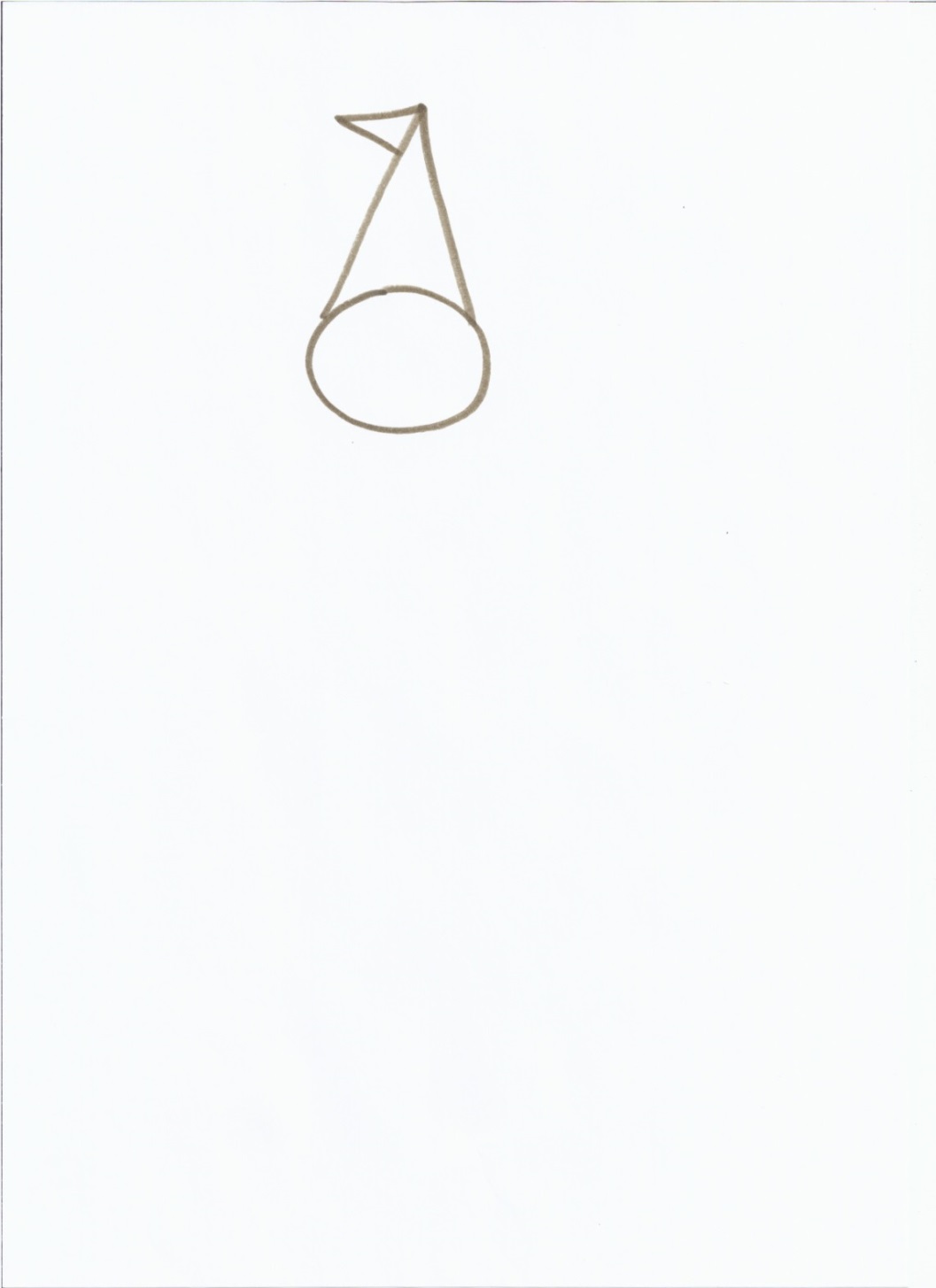 Затем пририсовываем туловище – большой треугольник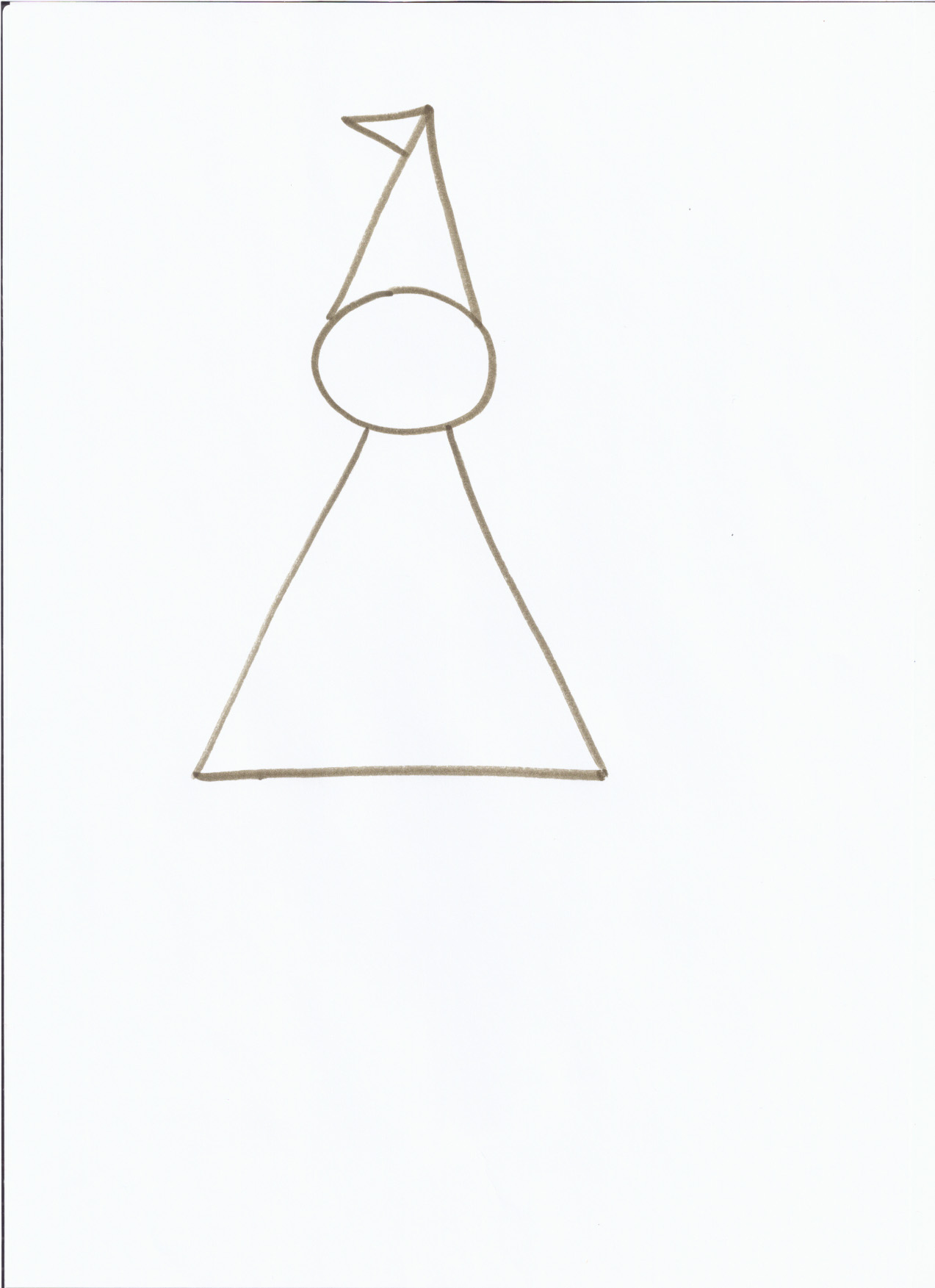 Затем ноги  - рисуем три прямые линии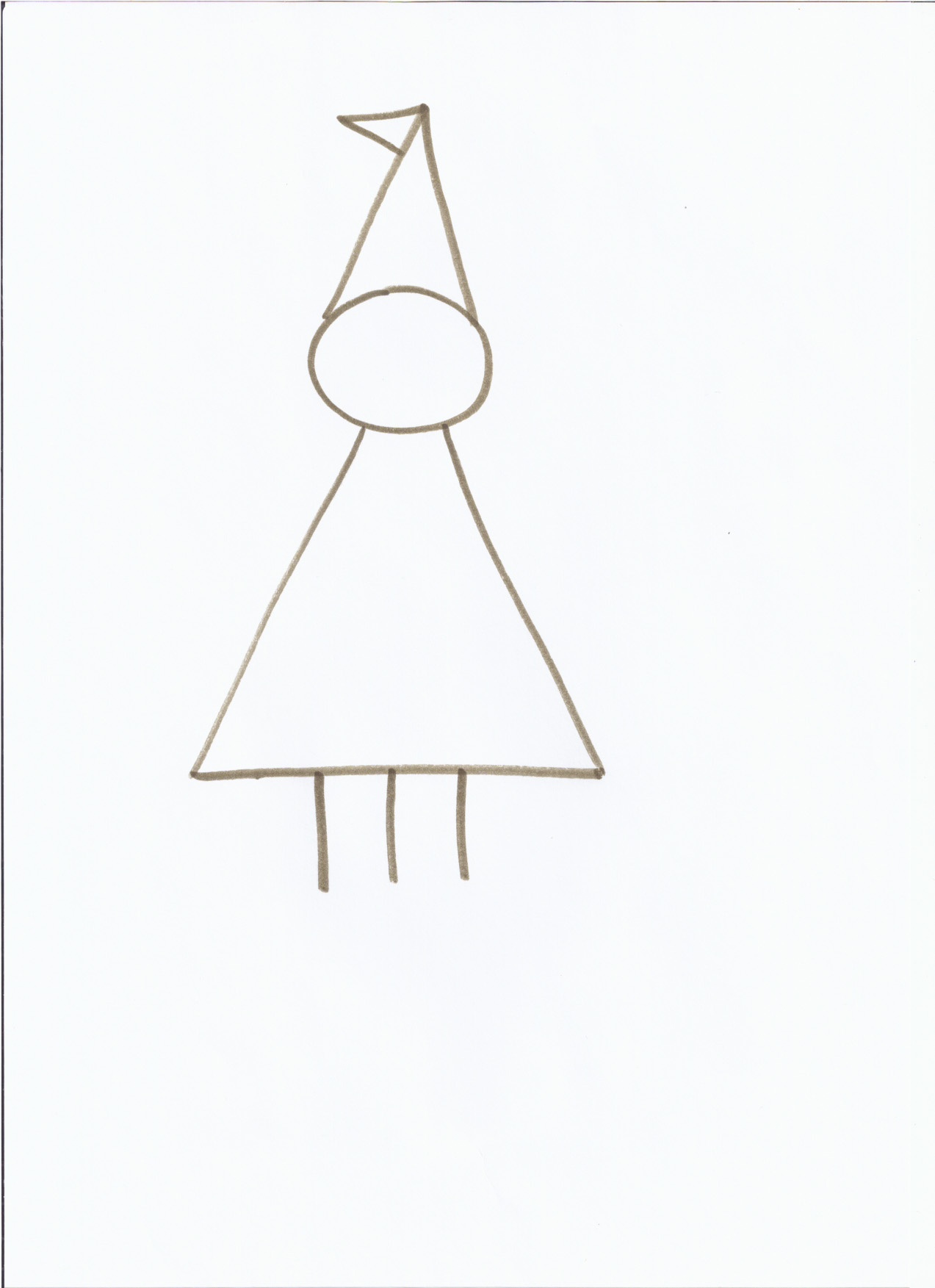 Дорисовываем башмаки – овалы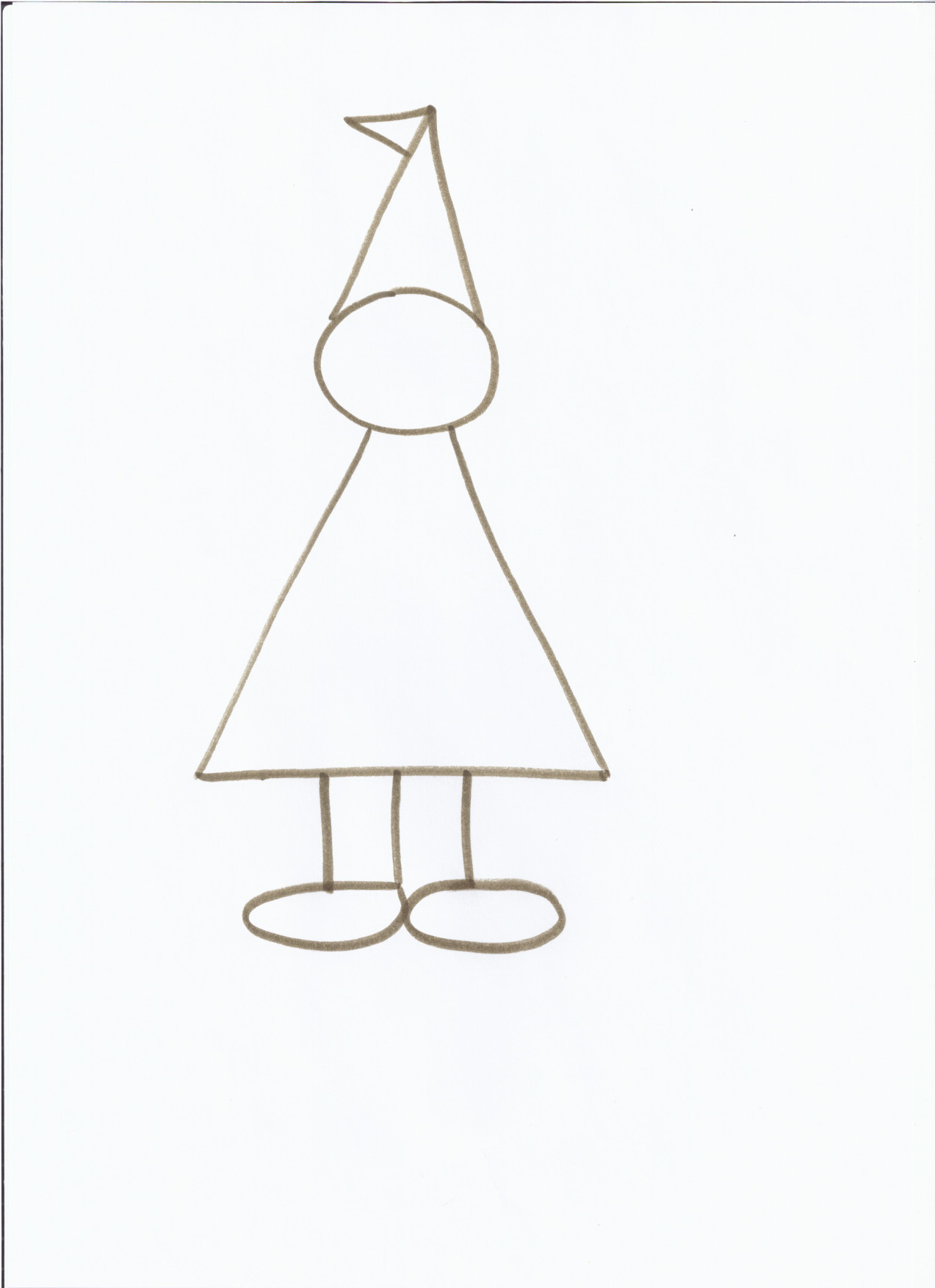 Затем рукава – маленькие треугольники 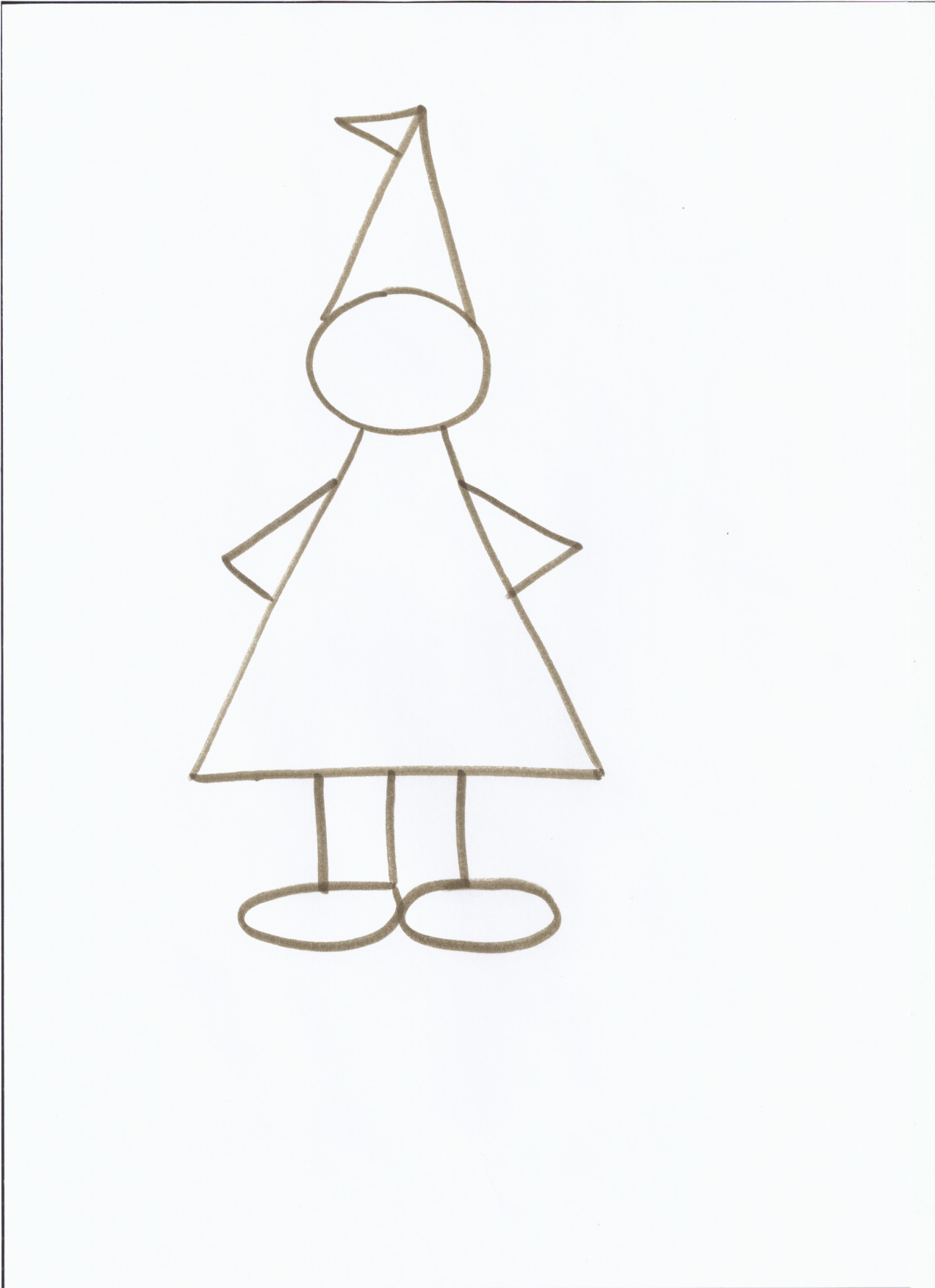 Варежки – два полукруга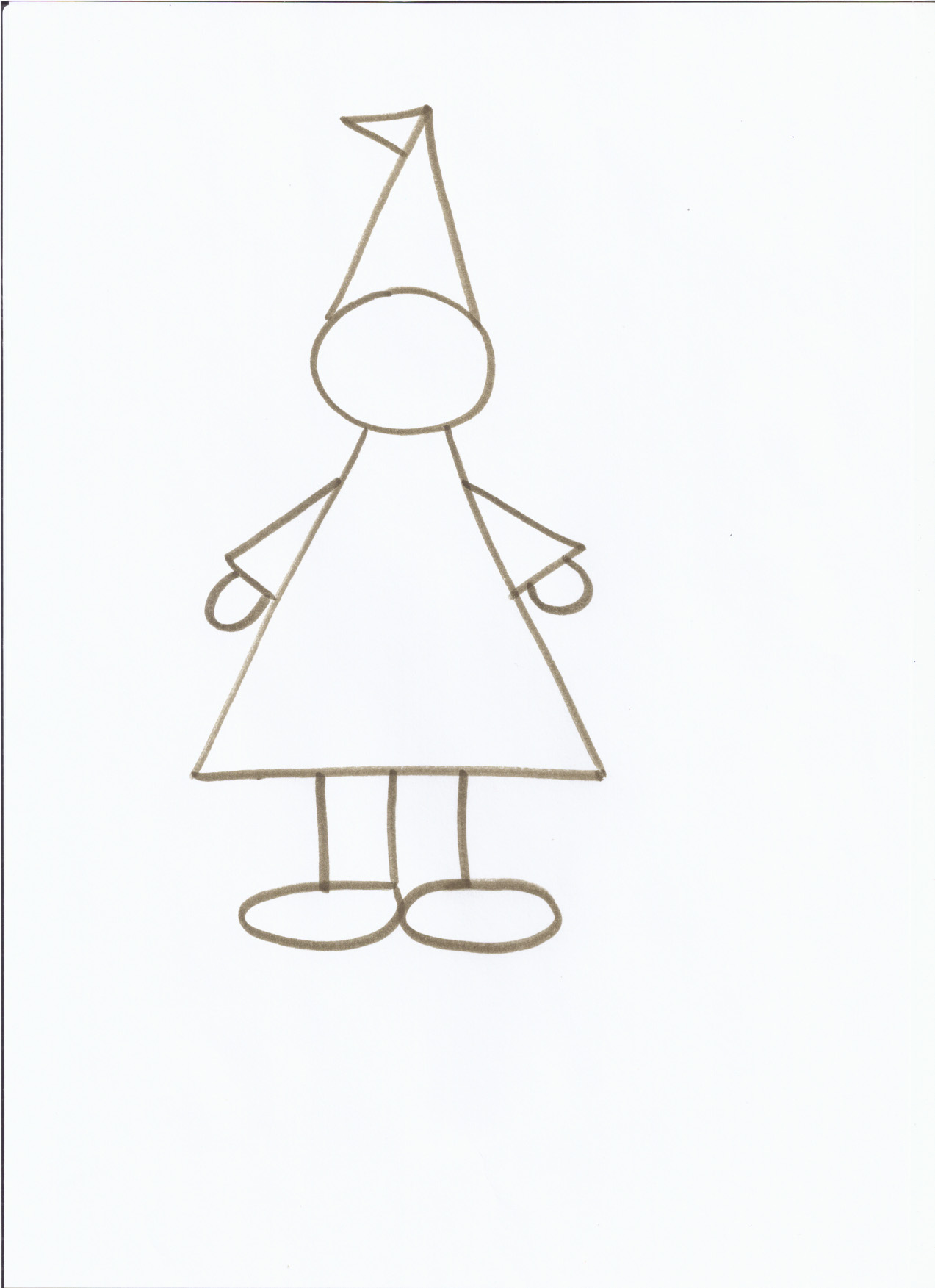 Украшаем нашего гномика ремешком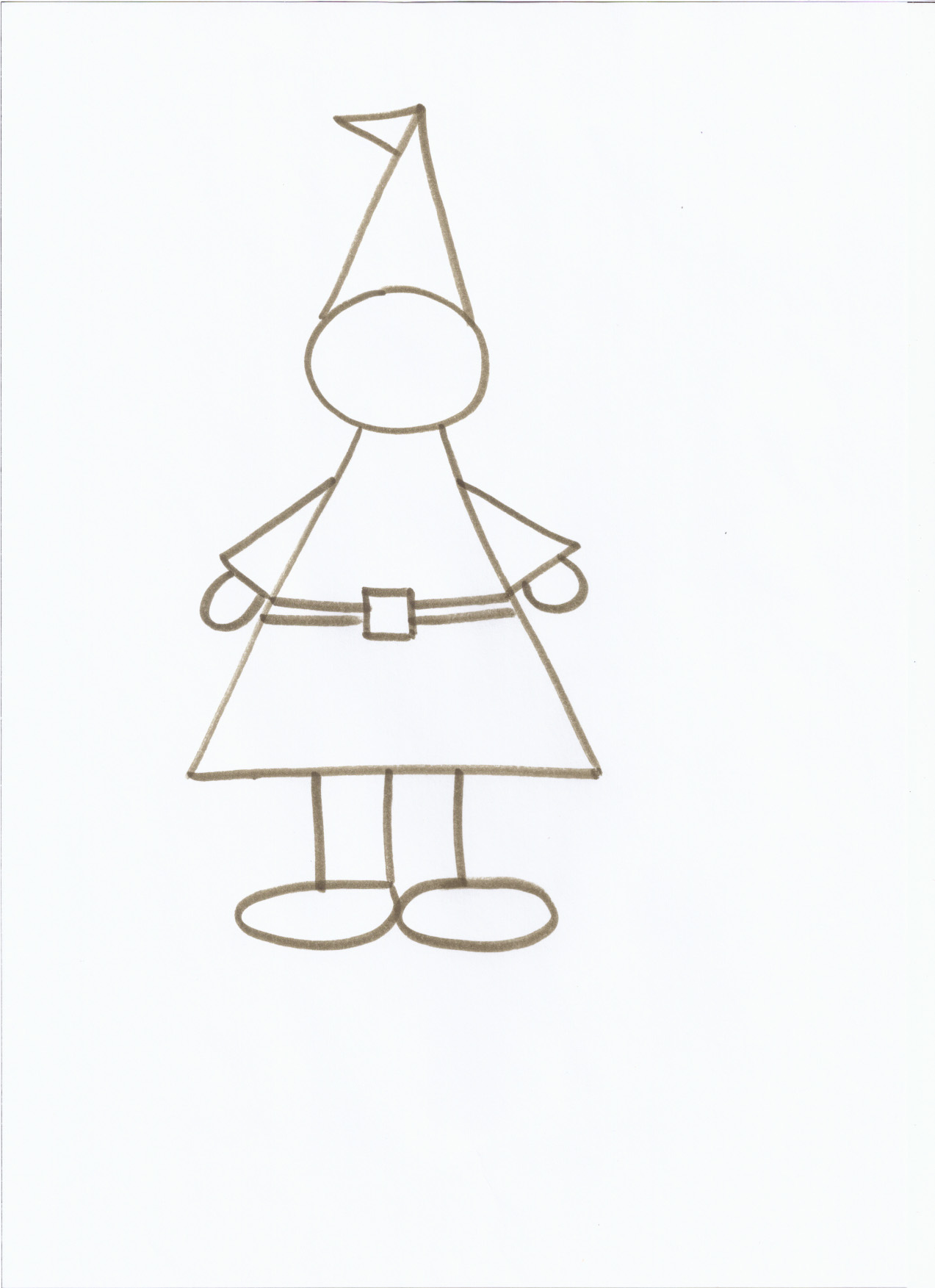 Оживляем маленького героя глазами и улыбкой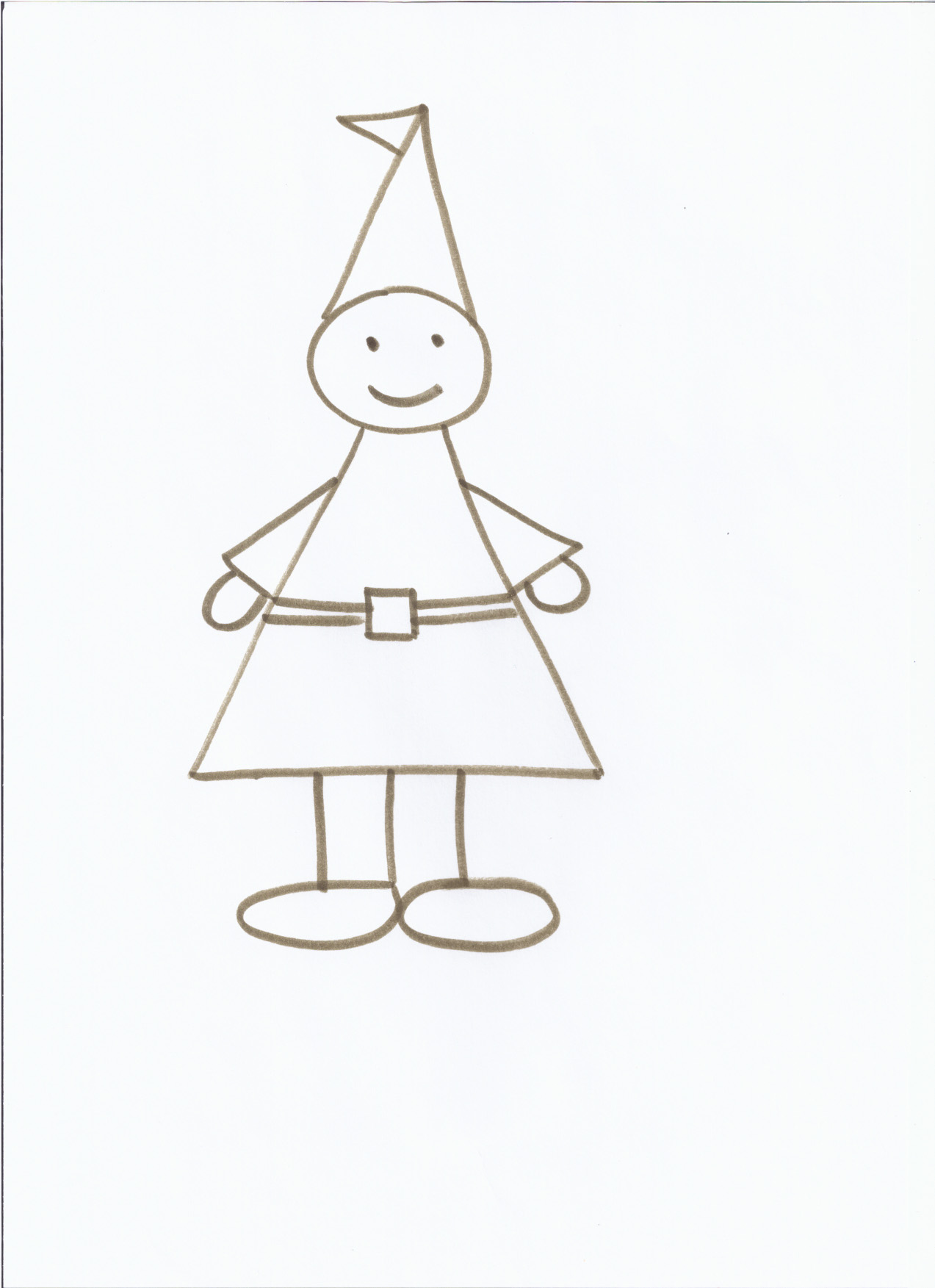 Добавляем последние штрихи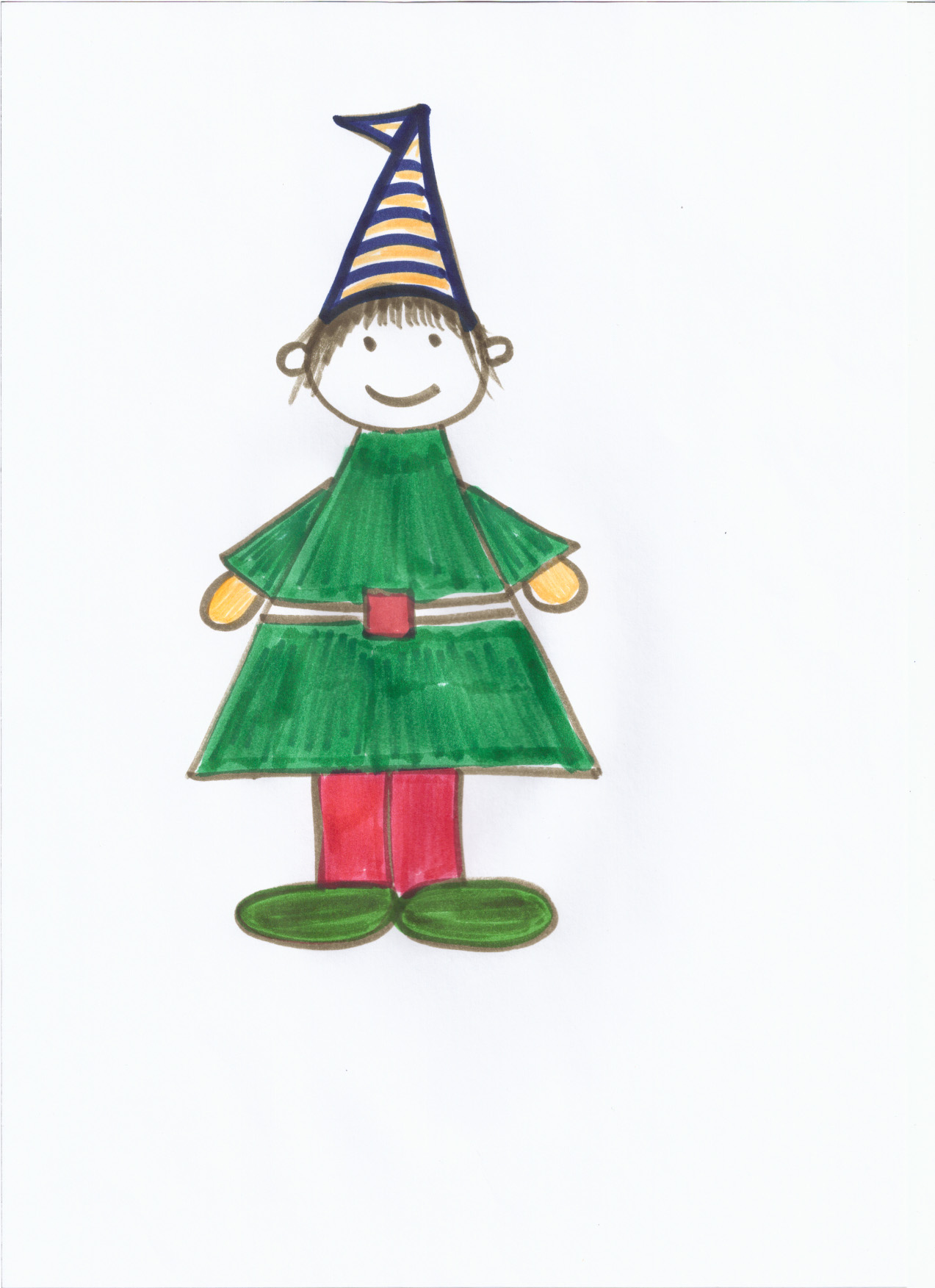 Вот такой герой у нас получился, цвета используем соответственно по смыслу. Желаю всем успехов в творчестве!